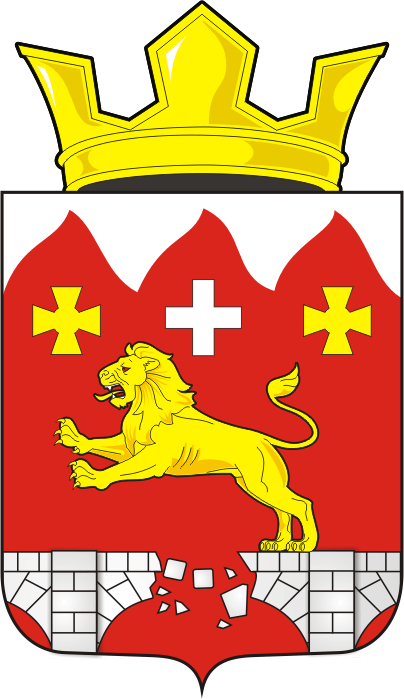 муниципального образования БУРУНЧИНСКИЙ сельсовет Саракташского района оренбургской областитретий созывР Е Ш Е Н И ЕСорок второго заседания Совета депутатовБурунчинского сельсовета третьего созываОб утверждении «Порядка предоставления межбюджетных трансфертов из бюджета Бурунчинского сельсовета бюджету муниципального района» В соответствии со статьями 9 и 142.5 Бюджетного кодекса Российской Федерации, частью 4 статьи 65 Федерального закона от 6 октября 2003 г. № 131-ФЗ «Об общих принципах организации местного самоуправления в Российской Федерации» и Уставом Бурунчинского сельсовета, Совет депутатов Бурунчинского сельсоветаРЕШИЛ:
          1.  Утвердить «Порядок предоставления межбюджетных трансфертов из бюджета Бурунчинского сельсовета бюджету муниципального района» Приложение 1.2. Контроль за исполнением данного решения возложить на комиссию по бюджетной, налоговой и финансовой политике, собственности и экономическим вопросам, торговле и быту (Логинов А.Н.)
        3. Настоящее решение вступает в силу со дня его подписания, подлежит обнародованию и размещения на официальном сайте администрации Бурунчинского сельсовета.Глава сельсовета,председатель Совета депутатов сельсовета                           А.В.МорсковРазослано:  постоянной комиссии, прокурору района, депутатам, финотдел администрации района,  официальный сайт сельсоветаПриложение к решениюСовета депутатов Бурунчинского сельсоветаот  17 марта   2020 г.  № 181Порядокпредоставления межбюджетных трансфертов 1. Настоящий Порядок предоставления межбюджетных трансфертов из бюджета муниципального образования Бурунчинский сельсовет Саракташского района Оренбургской области (далее - Порядок) устанавливает порядок предоставления межбюджетных трансфертов бюджету Саракташского района (далее – районный бюджет). 2. Межбюджетные трансферты предоставляются в форме иных межбюджетных трансфертов.3. Иные межбюджетные трансферты предоставляются из бюджета муниципального образования Бурунчинский сельсовет Саракташского района Оренбургской области (далее – бюджет поселения) в районный бюджет в виде межбюджетных трансфертов, передаваемых районному бюджету на осуществление части полномочий по решению вопросов местного значения сельского поселения при их передаче на уровень района в соответствии с заключенными соглашениями. Объем межбюджетных трансфертов утверждается решением о бюджете сельского поселения на очередной финансовый год (на очередной финансовый год и плановый период).Средства межбюджетных трансфертов перечисляются на лицевой счет районного бюджета, открытый в органе Федерального казначейства.4. Контроль за соблюдением администрацией района условий, целей и порядка предоставления межбюджетных трансфертов из бюджета поселения осуществляется администрацией поселения.5. Контроль за использованием межбюджетных трансфертов осуществляется администрацией поселения.6. Предоставление межбюджетных трансфертов из бюджета поселения районному бюджету осуществляется за счет:- собственных доходов бюджета поселения;-  субсидий из областного бюджета. 7. Решение о предоставлении иных межбюджетных трансфертов районному бюджету принимается Советом депутатов Бурунчинского сельсовета.8. Решение о предоставлении иных межбюджетных трансфертов районному бюджету оформляется решением Совета депутатов Бурунчинского сельсовета о бюджете на очередной финансовый год и на плановый период или о внесении изменений в бюджет поселения на текущий финансовый год и на плановый период.9. Основанием для выделения финансовых средств в форме иных межбюджетных трансфертов из бюджета поселения является соглашение о предоставлении иных межбюджетных трансфертов районному бюджету, заключаемое между администрацией района и администрацией сельского поселения.10. Соглашение о предоставлении иных межбюджетных трансфертов районному бюджету должно содержать следующие основные положения:а) целевое назначение иных межбюджетных трансфертов;б) условия предоставления и расходования иных межбюджетных трансфертов;в) объем бюджетных ассигнований, предусмотренных на предоставление иных межбюджетных трансфертов;г) порядок перечисления иных межбюджетных трансфертов;д) сроки действия соглашения;е) порядок осуществления контроля, за соблюдением условий, установленных для предоставления и расходования иных межбюджетных трансфертов;ж) сроки и порядок представления отчетности об использовании иных межбюджетных трансфертов;з) порядок возврата остатка иных межбюджетных трансфертов, не использованных в текущем финансовом году. 11. Предоставление межбюджетных трансфертов районному бюджету осуществляется администрации поселения в соответствии со сводной бюджетной росписью бюджета поселения на очередной финансовый год.12. Администрация района предоставляет отчет об использовании межбюджетных трансфертов по форме и в сроки, установленные соглашением о предоставлении межбюджетных трансфертов.13. Межбюджетные трансферты, не использованные в текущем финансовом году, предоставленные районному бюджету подлежат возврату в бюджет поселения в течение первых 7 рабочих дней следующего года. № 181с.Бурунча17 марта 2020 года 